                                                  ДүниетануСабақ тақырыбы: Менің мектебім Менің мектебім Мектеп: №35 ЖОББММектеп: №35 ЖОББММектеп: №35 ЖОББМКүні :  Мұғалімнің есімі: Адамова Алмагуль БейсембаевнаМұғалімнің есімі: Адамова Алмагуль БейсембаевнаМұғалімнің есімі: Адамова Алмагуль БейсембаевнаСЫНЫП: 1 «В»-сыныпСЫНЫП: 1 «В»-сыныпСЫНЫП: 1 «В»-сыныпҚатысқандар саны: Қатысқандар саны: Қатыспағандар саны: Оқу мақсаты:Оқу мақсаты:Барлық оқушылар: өз мектебі туралы білy;Барлық оқушылар: өз мектебі туралы білy;Барлық оқушылар: өз мектебі туралы білy;Барлық оқушылар: өз мектебі туралы білy;Оқушылардың басым бөлігі:мектепте кімдер жұмыс істейтінін және олардың қызметі туралы білy; Оқушылардың басым бөлігі:мектепте кімдер жұмыс істейтінін және олардың қызметі туралы білy; Оқушылардың басым бөлігі:мектепте кімдер жұмыс істейтінін және олардың қызметі туралы білy; Оқушылардың басым бөлігі:мектепте кімдер жұмыс істейтінін және олардың қызметі туралы білy; Кейбір оқушылар: кітапханана қызметін пайдалануды үйренy.Кейбір оқушылар: кітапханана қызметін пайдалануды үйренy.Кейбір оқушылар: кітапханана қызметін пайдалануды үйренy.Кейбір оқушылар: кітапханана қызметін пайдалануды үйренy.Тірек сөздер:Тірек сөздер:мектеп – школа – school; мұғалім – учитель – teacher; аспаз – повар – cook;кітапханашы – библиотекарь – librarian; дәрігер – врач – doctor.мектеп – школа – school; мұғалім – учитель – teacher; аспаз – повар – cook;кітапханашы – библиотекарь – librarian; дәрігер – врач – doctor.мектеп – школа – school; мұғалім – учитель – teacher; аспаз – повар – cook;кітапханашы – библиотекарь – librarian; дәрігер – врач – doctor.мектеп – школа – school; мұғалім – учитель – teacher; аспаз – повар – cook;кітапханашы – библиотекарь – librarian; дәрігер – врач – doctor.Ресурстар:Ресурстар:Кеспе әріптер, Ы.Алтынсариннің портреті, Ы.Алтынсариннің «Кел, балалар, оқылық!» өлеңі, асханадағы аспаз, кітапханадағы кітапханашы, дәрігер бөлмесіндегі дәрігер, сыныптағы мұғалім бейнеленген сюжетті суреттер.Володин Б.Ф. Дүниежүзілік кітапхана тарихы: Mонография. – 2-ші басылым, қосымша. – СПб.: Профессия, 2004. - 432 с.Кеспе әріптер, Ы.Алтынсариннің портреті, Ы.Алтынсариннің «Кел, балалар, оқылық!» өлеңі, асханадағы аспаз, кітапханадағы кітапханашы, дәрігер бөлмесіндегі дәрігер, сыныптағы мұғалім бейнеленген сюжетті суреттер.Володин Б.Ф. Дүниежүзілік кітапхана тарихы: Mонография. – 2-ші басылым, қосымша. – СПб.: Профессия, 2004. - 432 с.Кеспе әріптер, Ы.Алтынсариннің портреті, Ы.Алтынсариннің «Кел, балалар, оқылық!» өлеңі, асханадағы аспаз, кітапханадағы кітапханашы, дәрігер бөлмесіндегі дәрігер, сыныптағы мұғалім бейнеленген сюжетті суреттер.Володин Б.Ф. Дүниежүзілік кітапхана тарихы: Mонография. – 2-ші басылым, қосымша. – СПб.: Профессия, 2004. - 432 с.Кеспе әріптер, Ы.Алтынсариннің портреті, Ы.Алтынсариннің «Кел, балалар, оқылық!» өлеңі, асханадағы аспаз, кітапханадағы кітапханашы, дәрігер бөлмесіндегі дәрігер, сыныптағы мұғалім бейнеленген сюжетті суреттер.Володин Б.Ф. Дүниежүзілік кітапхана тарихы: Mонография. – 2-ші басылым, қосымша. – СПб.: Профессия, 2004. - 432 с.Сабақтың мақсаты:Сабақтың мақсаты:1.1.2.1 мектептің адам өміріндегі маңыздылығын түсіндіру1.1.2.6 өзін мектеп оқушысы және сынып ұжымының мүшесі ретінде сипаттау1.1.2.1 мектептің адам өміріндегі маңыздылығын түсіндіру1.1.2.6 өзін мектеп оқушысы және сынып ұжымының мүшесі ретінде сипаттау1.1.2.1 мектептің адам өміріндегі маңыздылығын түсіндіру1.1.2.6 өзін мектеп оқушысы және сынып ұжымының мүшесі ретінде сипаттау1.1.2.1 мектептің адам өміріндегі маңыздылығын түсіндіру1.1.2.6 өзін мектеп оқушысы және сынып ұжымының мүшесі ретінде сипаттауСабаққа байланысты деректі материалдарСабаққа байланысты деректі материалдарСабаққа байланысты деректі материалдарСабаққа байланысты деректі материалдарСабаққа қатысты ескертпелерСабаққа қатысты ескертпелерКітапхана алғаш рет ежелгі Шығыста пайда болды. Саздан жасалған тақташаларды алғашқы кітапхана деп атаған. Олар шамамен б.з.д. 2500 жылы негізі қаланған Вавилонның Ниппур қаласының ғибадатханасынан табылды. Өте танымал көне шығыс кітапханасы ретінде б.з.д. VII ғасырда Ниневидегі ассириялық Ашшурбанипала патшасының сарайынан табылған сына жазу тақташаларының жинағын айтуға болады. Ежелгі Грекияда алғашқы кітапхананың негізін Гераклде Клеарх құрды. Александрия кітапханасының негізін б.з.д. Птоломей І құрды. Ол ескі кітаптардың ірі орталығы болды. Абай атындағы Семей кітапханасы – Қазақстандағы тарихи кітапханалардың бірі. Ол 1883 жылғы 20 қыркүйекте құрылған. Кітапхана құрастыру ісін Қазақстанға жер аударылған саяси қайраткерлер бастады. Құрылған жылы кітапхана қорында 274 дана кітап болды. Кітапхана қызметін130 оқырман пайдаланды. Кітапхананың алғашқы келушілерінің қатарында қазақтың ұлы ақыны және ағартушысы Абай Құнанбаев та болды.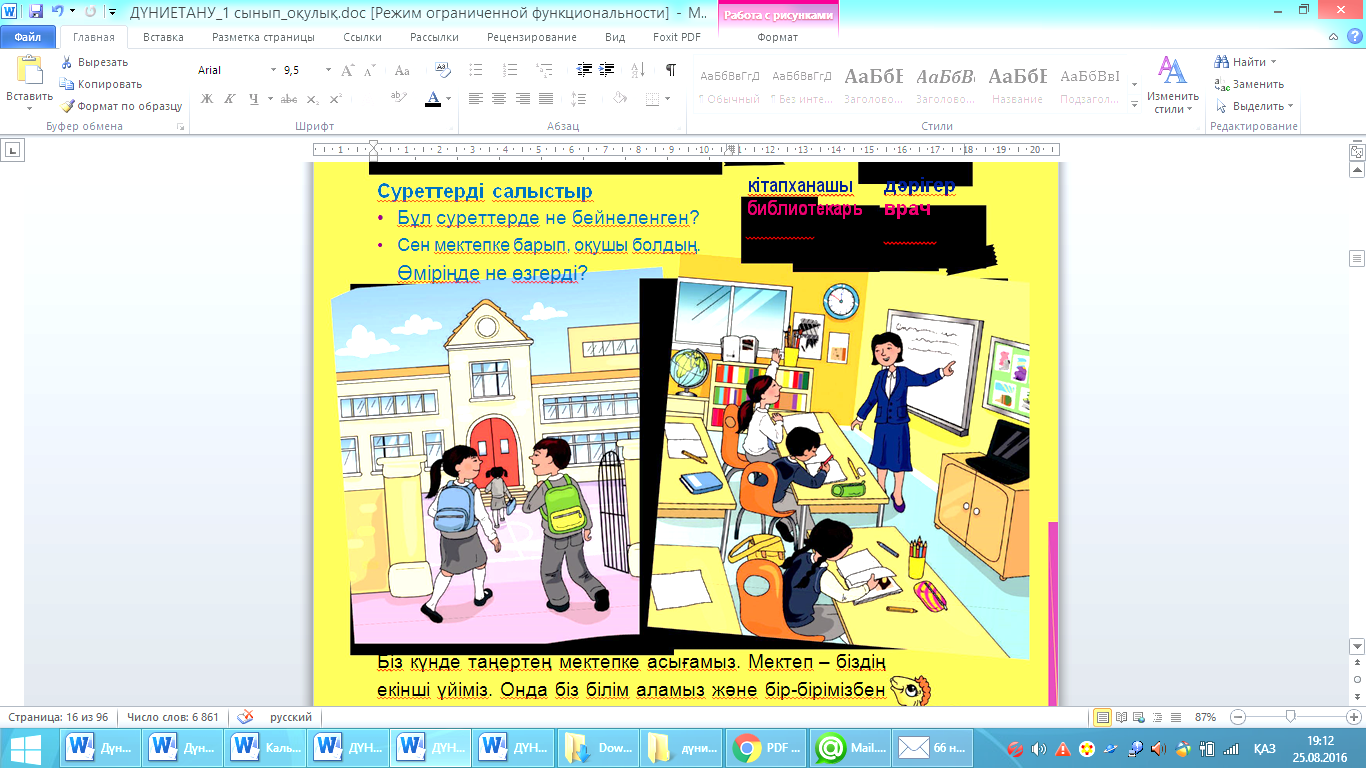 Кітапхана алғаш рет ежелгі Шығыста пайда болды. Саздан жасалған тақташаларды алғашқы кітапхана деп атаған. Олар шамамен б.з.д. 2500 жылы негізі қаланған Вавилонның Ниппур қаласының ғибадатханасынан табылды. Өте танымал көне шығыс кітапханасы ретінде б.з.д. VII ғасырда Ниневидегі ассириялық Ашшурбанипала патшасының сарайынан табылған сына жазу тақташаларының жинағын айтуға болады. Ежелгі Грекияда алғашқы кітапхананың негізін Гераклде Клеарх құрды. Александрия кітапханасының негізін б.з.д. Птоломей І құрды. Ол ескі кітаптардың ірі орталығы болды. Абай атындағы Семей кітапханасы – Қазақстандағы тарихи кітапханалардың бірі. Ол 1883 жылғы 20 қыркүйекте құрылған. Кітапхана құрастыру ісін Қазақстанға жер аударылған саяси қайраткерлер бастады. Құрылған жылы кітапхана қорында 274 дана кітап болды. Кітапхана қызметін130 оқырман пайдаланды. Кітапхананың алғашқы келушілерінің қатарында қазақтың ұлы ақыны және ағартушысы Абай Құнанбаев та болды.Кітапхана алғаш рет ежелгі Шығыста пайда болды. Саздан жасалған тақташаларды алғашқы кітапхана деп атаған. Олар шамамен б.з.д. 2500 жылы негізі қаланған Вавилонның Ниппур қаласының ғибадатханасынан табылды. Өте танымал көне шығыс кітапханасы ретінде б.з.д. VII ғасырда Ниневидегі ассириялық Ашшурбанипала патшасының сарайынан табылған сына жазу тақташаларының жинағын айтуға болады. Ежелгі Грекияда алғашқы кітапхананың негізін Гераклде Клеарх құрды. Александрия кітапханасының негізін б.з.д. Птоломей І құрды. Ол ескі кітаптардың ірі орталығы болды. Абай атындағы Семей кітапханасы – Қазақстандағы тарихи кітапханалардың бірі. Ол 1883 жылғы 20 қыркүйекте құрылған. Кітапхана құрастыру ісін Қазақстанға жер аударылған саяси қайраткерлер бастады. Құрылған жылы кітапхана қорында 274 дана кітап болды. Кітапхана қызметін130 оқырман пайдаланды. Кітапхананың алғашқы келушілерінің қатарында қазақтың ұлы ақыны және ағартушысы Абай Құнанбаев та болды.Кітапхана алғаш рет ежелгі Шығыста пайда болды. Саздан жасалған тақташаларды алғашқы кітапхана деп атаған. Олар шамамен б.з.д. 2500 жылы негізі қаланған Вавилонның Ниппур қаласының ғибадатханасынан табылды. Өте танымал көне шығыс кітапханасы ретінде б.з.д. VII ғасырда Ниневидегі ассириялық Ашшурбанипала патшасының сарайынан табылған сына жазу тақташаларының жинағын айтуға болады. Ежелгі Грекияда алғашқы кітапхананың негізін Гераклде Клеарх құрды. Александрия кітапханасының негізін б.з.д. Птоломей І құрды. Ол ескі кітаптардың ірі орталығы болды. Абай атындағы Семей кітапханасы – Қазақстандағы тарихи кітапханалардың бірі. Ол 1883 жылғы 20 қыркүйекте құрылған. Кітапхана құрастыру ісін Қазақстанға жер аударылған саяси қайраткерлер бастады. Құрылған жылы кітапхана қорында 274 дана кітап болды. Кітапхана қызметін130 оқырман пайдаланды. Кітапхананың алғашқы келушілерінің қатарында қазақтың ұлы ақыны және ағартушысы Абай Құнанбаев та болды.Суреттерді салыстыр. Сабақ басталғанда оқушыларға ауызша «мектеп» сөзіне қатысты сөздер тізбегін құру ұсынылады. Оқушылар (жұпта, топта) өз түсінігінде бұл сөзді немен байланыстыратынын ойланып, айтып көрсін. Содан кейін олардың назарын оқулықтағы 1-суретке аудартыңыз. Оқушылар суреттегі көріністі өз мектебімен салыстырады. Бұл салыстыру оқушылардың өз мектебі, оның ерекшелігі туралы көбірек білуі үшін жүргізіледі. Сонымен қатар оқушылар алғаш оқушы атанғанда/алғаш мектепке барғанда/сыныпқа алғаш енгенде өмірінде қандай өзгеріс болғаны туралы әсерімен бөліседі. Талқылағаннан кейін оқушылар мектеп туралы мәтінді оқып шығуы тиіс.Мектепте кімдер жұмыс істейді? Бұл тапсырманы өз бетімен де, жұпта да орындатуға болады. Оқушылар сурет бойынша әртүрлі кәсіп өкілдерін табады, одан кейін бұл тізімнен мектепте жұмыс істейтін және оларға білім алуға көмектесетін кәсіпті таңдайды. Мұнда пікірталас жүргізу үшін «Бұл кәсіптердің қайсысы мектепте аса маңызды?» деген сұрақ қойыңыз.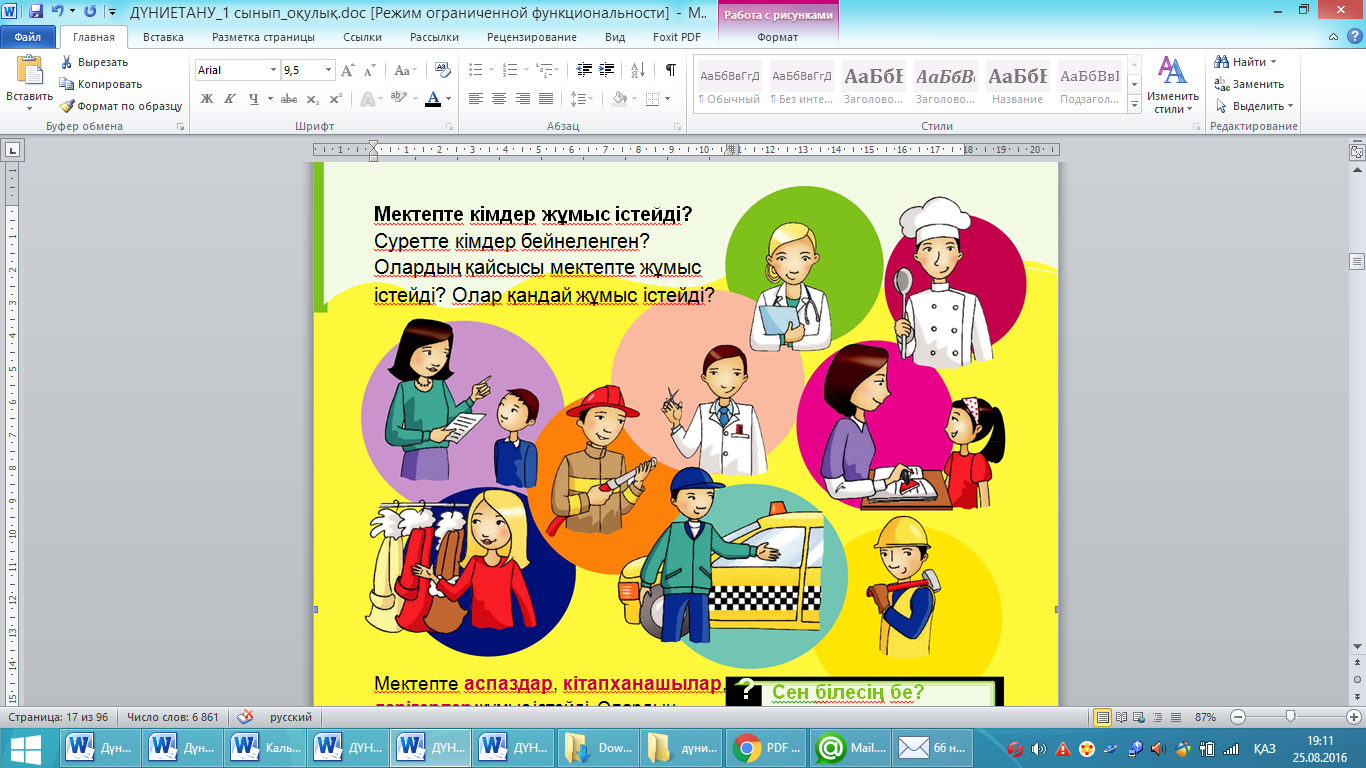 Суреттерді салыстыр. Сабақ басталғанда оқушыларға ауызша «мектеп» сөзіне қатысты сөздер тізбегін құру ұсынылады. Оқушылар (жұпта, топта) өз түсінігінде бұл сөзді немен байланыстыратынын ойланып, айтып көрсін. Содан кейін олардың назарын оқулықтағы 1-суретке аудартыңыз. Оқушылар суреттегі көріністі өз мектебімен салыстырады. Бұл салыстыру оқушылардың өз мектебі, оның ерекшелігі туралы көбірек білуі үшін жүргізіледі. Сонымен қатар оқушылар алғаш оқушы атанғанда/алғаш мектепке барғанда/сыныпқа алғаш енгенде өмірінде қандай өзгеріс болғаны туралы әсерімен бөліседі. Талқылағаннан кейін оқушылар мектеп туралы мәтінді оқып шығуы тиіс.Мектепте кімдер жұмыс істейді? Бұл тапсырманы өз бетімен де, жұпта да орындатуға болады. Оқушылар сурет бойынша әртүрлі кәсіп өкілдерін табады, одан кейін бұл тізімнен мектепте жұмыс істейтін және оларға білім алуға көмектесетін кәсіпті таңдайды. Мұнда пікірталас жүргізу үшін «Бұл кәсіптердің қайсысы мектепте аса маңызды?» деген сұрақ қойыңыз.Сен білесің бе? Оқушыларға Қазақстанда алғашқы мектепті кім ашқаны туралы мәлімет беріледі. Оқушылар бұрын Ыбырай Алтынсарин туралы естіген болуы мүмкін. Ыбырай Алтынсариннің «Кел, балалар, оқылық!» өлеңін оқып беріңіз.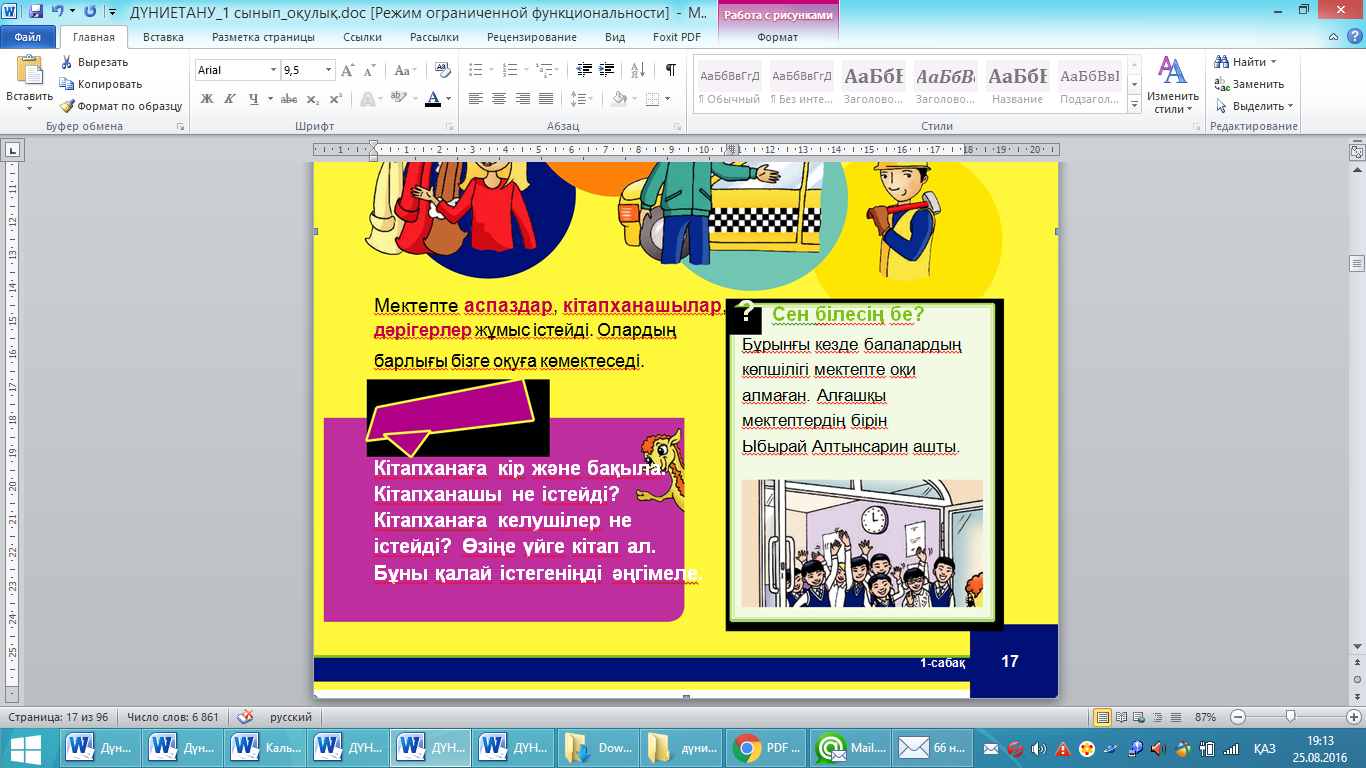 Сен білесің бе? Оқушыларға Қазақстанда алғашқы мектепті кім ашқаны туралы мәлімет беріледі. Оқушылар бұрын Ыбырай Алтынсарин туралы естіген болуы мүмкін. Ыбырай Алтынсариннің «Кел, балалар, оқылық!» өлеңін оқып беріңіз.Сен білесің бе? Оқушыларға Қазақстанда алғашқы мектепті кім ашқаны туралы мәлімет беріледі. Оқушылар бұрын Ыбырай Алтынсарин туралы естіген болуы мүмкін. Ыбырай Алтынсариннің «Кел, балалар, оқылық!» өлеңін оқып беріңіз.Сен білесің бе? Оқушыларға Қазақстанда алғашқы мектепті кім ашқаны туралы мәлімет беріледі. Оқушылар бұрын Ыбырай Алтынсарин туралы естіген болуы мүмкін. Ыбырай Алтынсариннің «Кел, балалар, оқылық!» өлеңін оқып беріңіз.Сен білесің бе? Оқушыларға Қазақстанда алғашқы мектепті кім ашқаны туралы мәлімет беріледі. Оқушылар бұрын Ыбырай Алтынсарин туралы естіген болуы мүмкін. Ыбырай Алтынсариннің «Кел, балалар, оқылық!» өлеңін оқып беріңіз.Сен білесің бе? Оқушыларға Қазақстанда алғашқы мектепті кім ашқаны туралы мәлімет беріледі. Оқушылар бұрын Ыбырай Алтынсарин туралы естіген болуы мүмкін. Ыбырай Алтынсариннің «Кел, балалар, оқылық!» өлеңін оқып беріңіз.Сабақтың қорытындысыСабақтың қорытындысыСабақтың қорытындысыСабақтың қорытындысыТілдік құзыреттілікті қалыптастыруТілдік құзыреттілікті қалыптастыруОқушыларға жұмыс дәптеріндегі «Менің кітапханам» тапсырмасын орындауды ұсыныңыз.Менің кітапханамӨз кітапханаңдағы заттардың орналасу тәртібін есіңе түсір.Мектептегі кітапхананың сұлбасын сал.Оқушыларға жұмыс дәптеріндегі «Менің кітапханам» тапсырмасын орындауды ұсыныңыз.Менің кітапханамӨз кітапханаңдағы заттардың орналасу тәртібін есіңе түсір.Мектептегі кітапхананың сұлбасын сал.Оқушыларға жұмыс дәптеріндегі «Менің кітапханам» тапсырмасын орындауды ұсыныңыз.Менің кітапханамӨз кітапханаңдағы заттардың орналасу тәртібін есіңе түсір.Мектептегі кітапхананың сұлбасын сал.Оқушыларға жұмыс дәптеріндегі «Менің кітапханам» тапсырмасын орындауды ұсыныңыз.Менің кітапханамӨз кітапханаңдағы заттардың орналасу тәртібін есіңе түсір.Мектептегі кітапхананың сұлбасын сал.Бұл сабақта оқушылар сұхбаттасу, әңгімелесу, талқылау, пікір таласу арқылы байланыстыра сөйлеу дағдыларын дамытады. Тірек сөздер оқушыларға таныс, сондықтан айтқан кезде қиындық тудырмайды. Жұмыс дәптеріндегі 1-тапсырмада тірек сөздермен жұмыс істеу керек. Оқушыларға қима әріптерден тірек сөздер құрауға ойын өткізуге болады. Сонымен қатар тілдік құзыреттілікті дамыту үшін «Қосымша тапсырма» айдарындағы бөлімінде ойындар мен тапсырмаларды беруге болады.Бұл сабақта оқушылар сұхбаттасу, әңгімелесу, талқылау, пікір таласу арқылы байланыстыра сөйлеу дағдыларын дамытады. Тірек сөздер оқушыларға таныс, сондықтан айтқан кезде қиындық тудырмайды. Жұмыс дәптеріндегі 1-тапсырмада тірек сөздермен жұмыс істеу керек. Оқушыларға қима әріптерден тірек сөздер құрауға ойын өткізуге болады. Сонымен қатар тілдік құзыреттілікті дамыту үшін «Қосымша тапсырма» айдарындағы бөлімінде ойындар мен тапсырмаларды беруге болады. Пәнаралық байланыс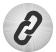  Пәнаралық байланыс Пәнаралық байланыс Пәнаралық байланысҚосымша тапсырмаларҚосымша тапсырмаларАКТ. Оқушыларға интернеттен әртүрлі елдегі мектептердің суреттерін табуға және «Әртүрлі елдердің мектептері» тақырыбына ауызша таныстырылым жасауға ұсыныс беругеболады. Қабілеті жоғары оқушыларға PowerPoint бағдарламасы бойынша жұмыс дәптеріндегі «Менің кітапханам» тапсырмасын орындатыңыз. Жаратылыстану. Кітапханаға зерттеу жүргізуге берілген тапсырманы орындаған кезде оқушыларға мынадай сұрақтар қоюына болады: «Неліктен кітапханада барлығы сыбырлап сөйлеседі?», «Қатты дауыстап сөйлеу кітапханада отырған оқырманға қалай әсер етуі мүмкін?» Өнер. Оқушылар жұмыс дәптеріндегі кітапханасұлбасын салуда берілген 2-тапсырманы орындайды.АКТ. Оқушыларға интернеттен әртүрлі елдегі мектептердің суреттерін табуға және «Әртүрлі елдердің мектептері» тақырыбына ауызша таныстырылым жасауға ұсыныс беругеболады. Қабілеті жоғары оқушыларға PowerPoint бағдарламасы бойынша жұмыс дәптеріндегі «Менің кітапханам» тапсырмасын орындатыңыз. Жаратылыстану. Кітапханаға зерттеу жүргізуге берілген тапсырманы орындаған кезде оқушыларға мынадай сұрақтар қоюына болады: «Неліктен кітапханада барлығы сыбырлап сөйлеседі?», «Қатты дауыстап сөйлеу кітапханада отырған оқырманға қалай әсер етуі мүмкін?» Өнер. Оқушылар жұмыс дәптеріндегі кітапханасұлбасын салуда берілген 2-тапсырманы орындайды.АКТ. Оқушыларға интернеттен әртүрлі елдегі мектептердің суреттерін табуға және «Әртүрлі елдердің мектептері» тақырыбына ауызша таныстырылым жасауға ұсыныс беругеболады. Қабілеті жоғары оқушыларға PowerPoint бағдарламасы бойынша жұмыс дәптеріндегі «Менің кітапханам» тапсырмасын орындатыңыз. Жаратылыстану. Кітапханаға зерттеу жүргізуге берілген тапсырманы орындаған кезде оқушыларға мынадай сұрақтар қоюына болады: «Неліктен кітапханада барлығы сыбырлап сөйлеседі?», «Қатты дауыстап сөйлеу кітапханада отырған оқырманға қалай әсер етуі мүмкін?» Өнер. Оқушылар жұмыс дәптеріндегі кітапханасұлбасын салуда берілген 2-тапсырманы орындайды.АКТ. Оқушыларға интернеттен әртүрлі елдегі мектептердің суреттерін табуға және «Әртүрлі елдердің мектептері» тақырыбына ауызша таныстырылым жасауға ұсыныс беругеболады. Қабілеті жоғары оқушыларға PowerPoint бағдарламасы бойынша жұмыс дәптеріндегі «Менің кітапханам» тапсырмасын орындатыңыз. Жаратылыстану. Кітапханаға зерттеу жүргізуге берілген тапсырманы орындаған кезде оқушыларға мынадай сұрақтар қоюына болады: «Неліктен кітапханада барлығы сыбырлап сөйлеседі?», «Қатты дауыстап сөйлеу кітапханада отырған оқырманға қалай әсер етуі мүмкін?» Өнер. Оқушылар жұмыс дәптеріндегі кітапханасұлбасын салуда берілген 2-тапсырманы орындайды.Қосымша тапсырма ретінде «Диалог құр» ойынын өткізуге болады. Оқушыларды 4 топқа бөліңіз. Әр топ үшін мұғалім, кітапханашы, дәрігер, аспаз кәсіптерінің біреуін таңдатыңыз. Топта оқушылар өзара таңдап алынған мектеп қызметкері арасында диалог құрады, сахналық қойылым қояды. Бұл тапсырма топтық жұмыс істеу дағдыларын қалыптастырады және білім беру үдерісіндегі барлық субъектілердің рөлін түсінуге көмектеседі.Қосымша тапсырма ретінде «Диалог құр» ойынын өткізуге болады. Оқушыларды 4 топқа бөліңіз. Әр топ үшін мұғалім, кітапханашы, дәрігер, аспаз кәсіптерінің біреуін таңдатыңыз. Топта оқушылар өзара таңдап алынған мектеп қызметкері арасында диалог құрады, сахналық қойылым қояды. Бұл тапсырма топтық жұмыс істеу дағдыларын қалыптастырады және білім беру үдерісіндегі барлық субъектілердің рөлін түсінуге көмектеседі.БағалауБағалауБағалауБағалауОқушылар– мектепте мұғалімнен басқа кітапханашының, аспаздың, дәрігердің жұмыс істейтінін;– әр қызметкер белгілі қызмет атқаратынын және тиісті бөлмеде жұмыс істейтінін;– өз бітінше бақылай жүргізу арқылы кітапхана қызметін қалай пайдалану керектігін біледі.Оқушылар– мектеп қызметкерлерінің әрекетіне бақылау жүргізіп, тұжырым жасауға;– ақпарат негізінде өз пікірін білдіруге үйренеді.Бағалаудың бір түрі ретінде оқушыларға бірнеше дұрыс жауаптар ұсынуға болады. Мысалы: «Аспаз балаларды оқытады», «Кітапханашы оқулықтар береді». Олар жауаптардың қайсысы дұрыс екенін анықтауы тиіс. Оқушылардың өздеріне бірнеше дұрыс жауаптарды жасата отырып, тапсырманы күрделендіруге болады.Оқушылар– мектепте мұғалімнен басқа кітапханашының, аспаздың, дәрігердің жұмыс істейтінін;– әр қызметкер белгілі қызмет атқаратынын және тиісті бөлмеде жұмыс істейтінін;– өз бітінше бақылай жүргізу арқылы кітапхана қызметін қалай пайдалану керектігін біледі.Оқушылар– мектеп қызметкерлерінің әрекетіне бақылау жүргізіп, тұжырым жасауға;– ақпарат негізінде өз пікірін білдіруге үйренеді.Бағалаудың бір түрі ретінде оқушыларға бірнеше дұрыс жауаптар ұсынуға болады. Мысалы: «Аспаз балаларды оқытады», «Кітапханашы оқулықтар береді». Олар жауаптардың қайсысы дұрыс екенін анықтауы тиіс. Оқушылардың өздеріне бірнеше дұрыс жауаптарды жасата отырып, тапсырманы күрделендіруге болады.Күні:13.09.16Пән: Сауат ашуСынып: 1 Күні:13.09.16Пән: Сауат ашуСынып: 1 Мектеп: №35 ЖОББМ Мұғалім: Адамова А.Б.Мектеп: №35 ЖОББМ Мұғалім: Адамова А.Б.Сабақтың тақырыбыСабақтың тақырыбыМаған ұнайтын өлеңдер. Сөз.Маған ұнайтын өлеңдер. Сөз.Осы сабақта қол жеткізілетін оқу мақсаттары (оқу бағдарламасына сілтеме)Осы сабақта қол жеткізілетін оқу мақсаттары (оқу бағдарламасына сілтеме)1.1.1.1 тыңдау барысында тілдік бірліктерді  (сөйлеу, сөз, сөйлем, мәтін) ажырату, тыңдалған мәтіннің мазмұнын түсіну1.1.7.1 тыңдалған мәтінге  өз көзқарасын жай сөйлеммен білдіру (ұнайды/ ұнамайды)1.1.1.1 тыңдау барысында тілдік бірліктерді  (сөйлеу, сөз, сөйлем, мәтін) ажырату, тыңдалған мәтіннің мазмұнын түсіну1.1.7.1 тыңдалған мәтінге  өз көзқарасын жай сөйлеммен білдіру (ұнайды/ ұнамайды)Сабақтың мақсаттарыСабақтың мақсаттарыБарлығы: Жаңа білімді меңгереді.Көбі: Тақырыпты түсініп, тыңдап, жетекші сұрақтар арқылы талқылайды.Кейбірі: Алған білімді өмірде қолдана алады.Барлығы: Жаңа білімді меңгереді.Көбі: Тақырыпты түсініп, тыңдап, жетекші сұрақтар арқылы талқылайды.Кейбірі: Алған білімді өмірде қолдана алады.Жетістік критерийлеріЖетістік критерийлері Айтылған сөздер мен сөйлемдердің көпшілігін дұрыс қайталай алады. Нақты сөйлеу арқылы, мәселені түсінгенін көрсете алады. Айтылған сөздер мен сөйлемдердің көпшілігін дұрыс қайталай алады. Нақты сөйлеу арқылы, мәселені түсінгенін көрсете алады.Құндылықтарды дарытуҚұндылықтарды дарытуОқушыларды бір-біріне деген құрмет көрсетуіне тәрбиелеу. Оқушыларды бір-біріне деген құрмет көрсетуіне тәрбиелеу. Пәнаралық байланысПәнаралық байланысӨнер, ана тілі сабағыӨнер, ана тілі сабағыАКТ қолдану дағдыларыАКТ қолдану дағдыларыАудиожазба , таныстырылым.Аудиожазба , таныстырылым.Тілдік құзыреттілікТілдік құзыреттілікӨлең-стих-poemӨлең-стих-poemСабақ барысыСабақ барысыСабақ барысыСабақ барысыСабақтың жоспарланған кезеңдеріСабақтағы жоспарланған іс-әрекетСабақтағы жоспарланған іс-әрекетРесурстарСабақтың басыЫнтымақтастық атмосферасын қалыптастыру5 минутҚолдарыңды көтеріңдер – бір дейік.Көп отырып, қатты шаршап жүрмейік.Қолды создық, басты бұрдық – екі деп,Қозғалыспен әрбір адам жетіледі.Алға, артқа қарадық та – үш дедік.Тағы жаңа жаттығулар істедік.Түсірейік қолды төрт пен бесті айтып,Отырайық көңілді енді марқайтып./Б.Бөрiбаев/– Балалар, бір-біріміздің қолымыздан ұстап, алақан арқылы жүректің жылуын сезініп үйренген қандай тамаша, қандай қуаныш!Қолдарыңды көтеріңдер – бір дейік.Көп отырып, қатты шаршап жүрмейік.Қолды создық, басты бұрдық – екі деп,Қозғалыспен әрбір адам жетіледі.Алға, артқа қарадық та – үш дедік.Тағы жаңа жаттығулар істедік.Түсірейік қолды төрт пен бесті айтып,Отырайық көңілді енді марқайтып./Б.Бөрiбаев/– Балалар, бір-біріміздің қолымыздан ұстап, алақан арқылы жүректің жылуын сезініп үйренген қандай тамаша, қандай қуаныш!Шаттық шеберіСабақтың ортасы8 минут№1 Ертегіні мұқият тыңда.Оқушылармен пікірталас ұйымдастыру.№2 Ары қарай не болатынын суреттердің көмегімен болжап көр.Комбайыншы не деуі мүмкін?Ойыңды топпен бөлісіп көр.№1 Ертегіні мұқият тыңда.Оқушылармен пікірталас ұйымдастыру.№2 Ары қарай не болатынын суреттердің көмегімен болжап көр.Комбайыншы не деуі мүмкін?Ойыңды топпен бөлісіп көр.Таныстырылым, оқулықпен жұмысСергіту сәті1 минутОңға түзу тұр,Солға түзу тұр.Алға бір адымАртқа бір адым.Оңға бұрылып,Солға үңіліпЖоғары, төмен қарайық,Орнымызды табайық.Оңға түзу тұр,Солға түзу тұр.Алға бір адымАртқа бір адым.Оңға бұрылып,Солға үңіліпЖоғары, төмен қарайық,Орнымызды табайық.Сергіту сәтіне арналған жинақҚызықты тапсырма8 минутСурет бойынша тапсырма. Ұқсас әңгіме құра.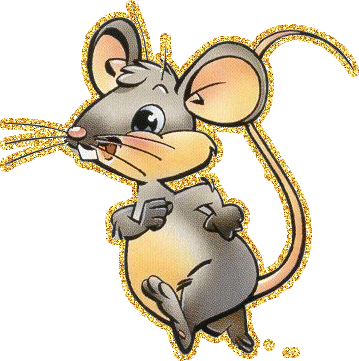 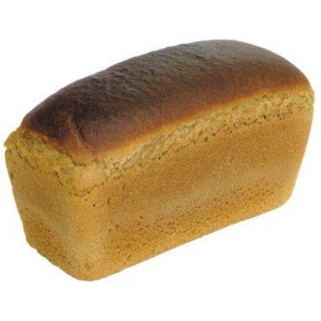 Сурет бойынша тапсырма. Ұқсас әңгіме құра.Түрлі тапсырмалар. Суреттер.Аяқталуы16 минут№3 Тыңда. Соңғы шумаққа назар аудар. Тыңдаған мәтіндеріңнің қайсысы өлең?Қай сөздер ұқсас болып естіледі? Ең ұнаған өлең  қайсы? Бәріміздің ойымыз бір жерден шығып отыр ма, әлде әркімнің ойы әртүрлі ме? т.б.№3 Тыңда. Соңғы шумаққа назар аудар. Тыңдаған мәтіндеріңнің қайсысы өлең?Қай сөздер ұқсас болып естіледі? Ең ұнаған өлең  қайсы? Бәріміздің ойымыз бір жерден шығып отыр ма, әлде әркімнің ойы әртүрлі ме? т.б.Оқулық, дәптерлер.Сабақтың соңы2 минутРефлексия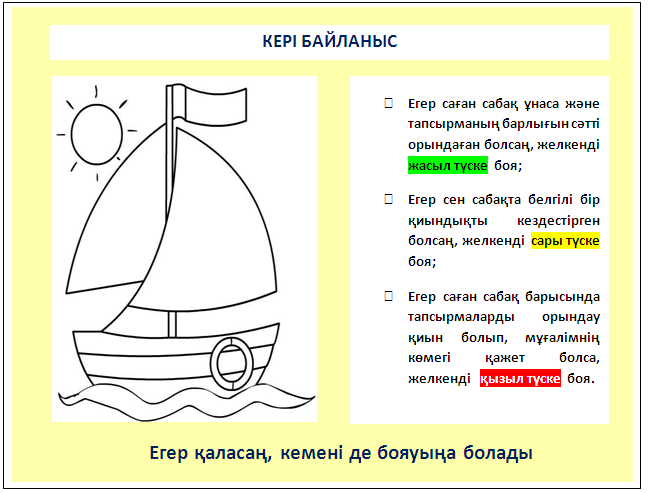 РефлексияКеменің суреттеріДифференциация – оқушыларға көбірек қолдау көрсетуді қалай жоспарлайсыз? Қабілеті жоғары оқушыларға қандай тапсырмалар қоюды жоспарлап отырсыз? Бағалау – оқушылардың материалды меңгеру деңгейін  тексеру жоспарыңыз? Бағалау – оқушылардың материалды меңгеру деңгейін  тексеру жоспарыңыз? Пәнаралық байланыс Денсаулық және қауіпсіздік техникасының сақталуы 
АКТ 
Құндылықтармен байланыс (тәрбие)Қолдау көрсету.Қабілеті жоғары оқушылар айтылған сөздер мен сөйлемдердің көпшілігін дұрыс қайталай алады.Оқушылар өздері жасаған  бет-бейнелеріне қарап бір-біріне көңіл- күйлерін айтады. (қуанышты, көңілді, көңілсіз, ашулы)Оқушылар өздері жасаған  бет-бейнелеріне қарап бір-біріне көңіл- күйлерін айтады. (қуанышты, көңілді, көңілсіз, ашулы)Өнер, ана тілі сабағыОқушыларды бір-біріне деген құрмет көрсетуіне тәрбиелеу. Күні:13.09.16Пән: Сауат ашуСынып: 1  Күні:13.09.16Пән: Сауат ашуСынып: 1 Мектеп: №35 ЖОББМ Мұғалім: Адамова А.Б.Мектеп: №35 ЖОББМ Мұғалім: Адамова А.Б.Сабақтың тақырыбыСабақтың тақырыбыМаған ұнайтын өлеңдер. Сөз.Маған ұнайтын өлеңдер. Сөз.Осы сабақта қол жеткізілетін оқу мақсаттары (оқу бағдарламасына сілтеме)Осы сабақта қол жеткізілетін оқу мақсаттары (оқу бағдарламасына сілтеме)1.3.11.1 сөйлемді бас әріппен бастап жазып, сөйлем соңына тиісті тыныс белгілерін қою1.3.8.1 жазу жолын, жоларалық кеңістікті, жолдың жоғарғы және төменгі сызығын сақтап, әріп элементтерін каллиграфиялық талаптарға сай жазу1.3.11.1 сөйлемді бас әріппен бастап жазып, сөйлем соңына тиісті тыныс белгілерін қою1.3.8.1 жазу жолын, жоларалық кеңістікті, жолдың жоғарғы және төменгі сызығын сақтап, әріп элементтерін каллиграфиялық талаптарға сай жазуСабақтың мақсаттарыСабақтың мақсаттарыБарлығы: Жаңа білімді меңгереді.Көбі: Тақырыпты түсініп, тыңдап, жетекші сұрақтар арқылы талқылайды.Кейбірі: Алған білімді өмірде қолдана алады.Барлығы: Жаңа білімді меңгереді.Көбі: Тақырыпты түсініп, тыңдап, жетекші сұрақтар арқылы талқылайды.Кейбірі: Алған білімді өмірде қолдана алады.Жетістік критерийлеріЖетістік критерийлері Айтылған сөздер мен сөйлемдердің көпшілігін дұрыс қайталай алады. Нақты сөйлеу арқылы, мәселені түсінгенін көрсете алады. Айтылған сөздер мен сөйлемдердің көпшілігін дұрыс қайталай алады. Нақты сөйлеу арқылы, мәселені түсінгенін көрсете алады.Құндылықтарды дарытуҚұндылықтарды дарытуОқушыларды бір-біріне деген құрмет көрсетуіне тәрбиелеу. Оқушыларды бір-біріне деген құрмет көрсетуіне тәрбиелеу. Пәнаралық байланысПәнаралық байланысӨнер, ана тілі сабағыӨнер, ана тілі сабағыАКТ қолдану дағдыларыАКТ қолдану дағдыларыАудиожазба , таныстырылым.Аудиожазба , таныстырылым.Тілдік құзыреттілікТілдік құзыреттілікОблака-cloudsОблака-cloudsСабақ барысыСабақ барысыСабақ барысыСабақ барысыСабақтың жоспарланған кезеңдеріСабақтағы жоспарланған іс-әрекетСабақтағы жоспарланған іс-әрекетРесурстарСабақтың басыЫнтымақтастық атмосферасын қалыптастыру5 минутБіз балдырған баламыз,Құстай қанат қағамыз.Дүниені аралап,Оқып білім аламыз.Көзді салып қараңыз,Былай қанат қағамыз./Б.Бөрiбаев/– Балалар, бір-біріміздің қолымыздан ұстап, алақан арқылы жүректің жылуын сезініп үйренген қандай тамаша, қандай қуаныш!Біз балдырған баламыз,Құстай қанат қағамыз.Дүниені аралап,Оқып білім аламыз.Көзді салып қараңыз,Былай қанат қағамыз./Б.Бөрiбаев/– Балалар, бір-біріміздің қолымыздан ұстап, алақан арқылы жүректің жылуын сезініп үйренген қандай тамаша, қандай қуаныш!Шаттық шеберіСабақтың ортасы8 минут№1 Өлеңді тыңда. Кең жайлауда гүл терем,Бағатыным қошақан.Асау құлын үйретем,Өсіремін ботақан.Өлеңде кім туралы айтылған ол не істеді?Жем бергенде,жем жейді,«Кел!» дегенде келмейді.Балапаным сарыүрпек,Өзі қорқақ,өзі үркек.Өлеңде не туралы айтылған?Саған қай өлең ұнады? Неліктен?№1 Өлеңді тыңда. Кең жайлауда гүл терем,Бағатыным қошақан.Асау құлын үйретем,Өсіремін ботақан.Өлеңде кім туралы айтылған ол не істеді?Жем бергенде,жем жейді,«Кел!» дегенде келмейді.Балапаным сарыүрпек,Өзі қорқақ,өзі үркек.Өлеңде не туралы айтылған?Саған қай өлең ұнады? Неліктен?Таныстырылым, оқулықпен жұмысСергіту сәті1 минутТереңдет ойыңды,Тiк ұста бойыңды.Құстарға ұсайық,Қалықтап ұшайық.Шық алға оң қанат,Шық алға сол қанат,Шаршаған кездердеҚонайық жорғалап./Б.Бөрiбаев/Тереңдет ойыңды,Тiк ұста бойыңды.Құстарға ұсайық,Қалықтап ұшайық.Шық алға оң қанат,Шық алға сол қанат,Шаршаған кездердеҚонайық жорғалап./Б.Бөрiбаев/Сергіту сәтіне арналған жинақҚызықты тапсырма8 минутСурет бойынша тапсырма. Сурет бойынша әңгімеле.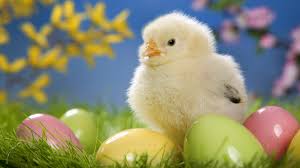 Сурет бойынша тапсырма. Сурет бойынша әңгімеле.Түрлі тапсырмаларАяқталуы16 минут№2 Өлеңді мұқият тыңда. Сұраққа жауап беріп көр. Өлеңдегі соңғы сөйлемді сызбамен көрсет.№2 Өлеңді мұқият тыңда. Сұраққа жауап беріп көр. Өлеңдегі соңғы сөйлемді сызбамен көрсет.Оқулық, дәптерлер.Сабақтың соңы2 минутРефлексияРефлексияКеменің суреттеріДифференциация – оқушыларға көбірек қолдау көрсетуді қалай жоспарлайсыз? Қабілеті жоғары оқушыларға қандай тапсырмалар қоюды жоспарлап отырсыз? Бағалау – оқушылардың материалды меңгеру деңгейін  тексеру жоспарыңыз? Бағалау – оқушылардың материалды меңгеру деңгейін  тексеру жоспарыңыз? Пәнаралық байланыс Денсаулық және қауіпсіздік техникасының сақталуы 
АКТ 
Құндылықтармен байланыс (тәрбие)Қолдау көрсету.Қабілеті жоғары оқушылар айтылған сөздер мен сөйлемдердің көпшілігін дұрыс қайталай алады.Оқушылар өздері жасаған  бет-бейнелеріне қарап бір-біріне көңіл- күйлерін айтады. (қуанышты, көңілді, көңілсіз, ашулы)Оқушылар өздері жасаған  бет-бейнелеріне қарап бір-біріне көңіл- күйлерін айтады. (қуанышты, көңілді, көңілсіз, ашулы)Өнер, ана тілі сабағыОқушыларды бір-біріне деген құрмет көрсетуіне тәрбиелеу. Күні: 14.09.16Пән: Сауат ашуСынып: 1  Күні: 14.09.16Пән: Сауат ашуСынып: 1 Мектеп: №35 ЖОББМ Мұғалім: Адамова А.Б.Мектеп: №35 ЖОББМ Мұғалім: Адамова А.Б.Сабақтың тақырыбыСабақтың тақырыбыМаған ұнайтын өлеңдер. Сөз.Маған ұнайтын өлеңдер. Сөз.Осы сабақта қол жеткізілетін оқу мақсаттары (оқу бағдарламасына сілтеме)Осы сабақта қол жеткізілетін оқу мақсаттары (оқу бағдарламасына сілтеме)1.7 Тыңдалған материал бойынша өз пікірін айту  1.9 Сөздерді, дыбыстарды орфоэпиялық нормаларға сәйкес дұрыс айту1.7 Тыңдалған материал бойынша өз пікірін айту  1.9 Сөздерді, дыбыстарды орфоэпиялық нормаларға сәйкес дұрыс айтуСабақтың мақсаттарыСабақтың мақсаттарыБарлығы: Жаңа білімді меңгереді.Көбі: Тақырыпты түсініп, тыңдап, жетекші сұрақтар арқылы талқылайды.Кейбірі: Алған білімді өмірде қолдана алады.Барлығы: Жаңа білімді меңгереді.Көбі: Тақырыпты түсініп, тыңдап, жетекші сұрақтар арқылы талқылайды.Кейбірі: Алған білімді өмірде қолдана алады.Жетістік критерийлеріЖетістік критерийлері Айтылған сөздер мен сөйлемдердің көпшілігін дұрыс қайталай алады. Нақты сөйлеу арқылы, мәселені түсінгенін көрсете алады. Айтылған сөздер мен сөйлемдердің көпшілігін дұрыс қайталай алады. Нақты сөйлеу арқылы, мәселені түсінгенін көрсете алады.Құндылықтарды дарытуҚұндылықтарды дарытуОқушыларды бір-біріне деген құрмет көрсетуіне тәрбиелеу. Оқушыларды бір-біріне деген құрмет көрсетуіне тәрбиелеу. Пәнаралық байланысПәнаралық байланысӨнер, ана тілі сабағыӨнер, ана тілі сабағыАКТ қолдану дағдыларыАКТ қолдану дағдыларыАудиожазба , таныстырылым.Аудиожазба , таныстырылым.Тілдік құзыреттілікТілдік құзыреттілікОқу-учиться-learnучиться, научиться, учить, узнавать, знакомиться, разучиватьstudyизучить, изучать, учиться, исследовать, заниматься, рассматриватьgrind awayусердно работать, учитьсяОқу-учиться-learnучиться, научиться, учить, узнавать, знакомиться, разучиватьstudyизучить, изучать, учиться, исследовать, заниматься, рассматриватьgrind awayусердно работать, учитьсяСабақ барысыСабақ барысыСабақ барысыСабақ барысыСабақтың жоспарланған кезеңдеріСабақтағы жоспарланған іс-әрекетСабақтағы жоспарланған іс-әрекетРесурстарСабақтың басыЫнтымақтастық атмосферасын қалыптастыру5 минутБала, бала, балапанҚане, қайсы, алақан.Саусақтарың әйбат,Былай-былай ойнат.Бала, бала, балапанҚане, қайсы, алақан.Саусақтарың әйбат,Былай-былай ойнат.– Балалар, бір-біріміздің қолымыздан ұстап, алақан арқылы жүректің жылуын сезініп үйренген қандай тамаша, қандай қуаныш!Бала, бала, балапанҚане, қайсы, алақан.Саусақтарың әйбат,Былай-былай ойнат.Бала, бала, балапанҚане, қайсы, алақан.Саусақтарың әйбат,Былай-былай ойнат.– Балалар, бір-біріміздің қолымыздан ұстап, алақан арқылы жүректің жылуын сезініп үйренген қандай тамаша, қандай қуаныш!Шаттық шеберіСабақтың ортасы8 минут-Әли, мына өлеңді тыңдашы.Кел,балалар,оқылық!-Бұл-Ыбырай атаның балаларды оқуға шақырған өлеңі. Осы өлең маған ұнайды. Ал саған қандай өлең ұнайды?-Әли, мына өлеңді тыңдашы.Кел,балалар,оқылық!-Бұл-Ыбырай атаның балаларды оқуға шақырған өлеңі. Осы өлең маған ұнайды. Ал саған қандай өлең ұнайды?Таныстырылым, оқулықпен жұмысСергіту сәті1 минутТарсылдатпай едендiОрнымыздан тұрып апЖүгiрейiк бiр уақ.Бiр, екi, үш, бiр, екi, үш.Аяқты алға созайықТiк көтерiп, қозғайық.Тым сылбыр да болмайықАлға қарай озбайық.Бiр, екi, үш, бiр, екi, үш.Тарсылдатпай едендiОрнымыздан тұрып апЖүгiрейiк бiр уақ.Бiр, екi, үш, бiр, екi, үш.Аяқты алға созайықТiк көтерiп, қозғайық.Тым сылбыр да болмайықАлға қарай озбайық.Бiр, екi, үш, бiр, екi, үш.Сергіту сәтіне арналған жинақҚызықты тапсырма8 минут№1 Төмендегі сызба өлеңнің қай жолына сәйкес келеді?№1 Төмендегі сызба өлеңнің қай жолына сәйкес келеді?Түрлі тапсырмаларАяқталуы16 минут№2 Өлеңді мұқият тыңда. Өлеңнің не туралы екенін соған сәйкес  сурет арқылы тап.№2 Өлеңді мұқият тыңда. Өлеңнің не туралы екенін соған сәйкес  сурет арқылы тап.Оқулық, дәптерлер.Сабақтың соңы2 минутРефлексияБүгінгі сабақта болған көңіл – күйді  бас бармақ саалынған суреттер  арқылы бағалау.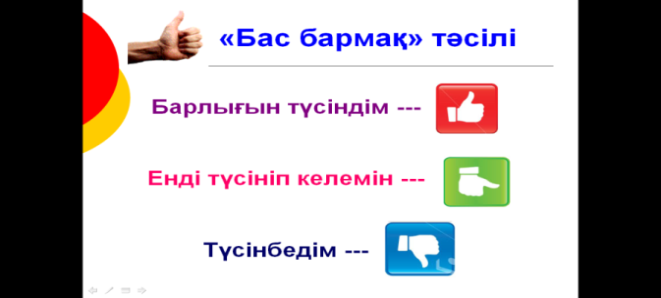 РефлексияБүгінгі сабақта болған көңіл – күйді  бас бармақ саалынған суреттер  арқылы бағалау.Бас бармақтарДифференциация – оқушыларға көбірек қолдау көрсетуді қалай жоспарлайсыз? Қабілеті жоғары оқушыларға қандай тапсырмалар қоюды жоспарлап отырсыз? Бағалау – оқушылардың материалды меңгеру деңгейін  тексеру жоспарыңыз? Бағалау – оқушылардың материалды меңгеру деңгейін  тексеру жоспарыңыз? Пәнаралық байланыс Денсаулық және қауіпсіздік техникасының сақталуы 
АКТ 
Құндылықтармен байланыс (тәрбие)Қолдау көрсету.Қабілеті жоғары оқушылар айтылған сөздер мен сөйлемдердің көпшілігін дұрыс қайталай алады.Оқушылар өздері жасаған  бет-бейнелеріне қарап бір-біріне көңіл- күйлерін айтады. (қуанышты, көңілді, көңілсіз, ашулы)Оқушылар өздері жасаған  бет-бейнелеріне қарап бір-біріне көңіл- күйлерін айтады. (қуанышты, көңілді, көңілсіз, ашулы)Өнер, ана тілі сабағыОқушыларды бір-біріне деген құрмет көрсетуіне тәрбиелеу. Күні:15.09.16Пән: Сауат ашуСынып: 1  Күні:15.09.16Пән: Сауат ашуСынып: 1 Мектеп: №35 ЖОББМ Мұғалім: Адамова А.Б.Мектеп: №35 ЖОББМ Мұғалім: Адамова А.Б.Сабақтың тақырыбыСабақтың тақырыбыМаған не ұнайды? Буын.Маған не ұнайды? Буын.Осы сабақта қол жеткізілетін оқу мақсаттары (оқу бағдарламасына сілтеме)Осы сабақта қол жеткізілетін оқу мақсаттары (оқу бағдарламасына сілтеме)2.5 Мәтін бойынша сұрақ қоя білу және жауап бере білу1.5 Түрлі жағдаяттарда тілдік нормаларды дұрыс қолдану2.5 Мәтін бойынша сұрақ қоя білу және жауап бере білу1.5 Түрлі жағдаяттарда тілдік нормаларды дұрыс қолдануСабақтың мақсаттарыСабақтың мақсаттарыБарлығы: Жаңа білімді меңгереді.Көбі: Тақырыпты түсініп, тыңдап, жетекші сұрақтар арқылы талқылайды.Кейбірі: Алған білімді өмірде қолдана алады.Барлығы: Жаңа білімді меңгереді.Көбі: Тақырыпты түсініп, тыңдап, жетекші сұрақтар арқылы талқылайды.Кейбірі: Алған білімді өмірде қолдана алады.Жетістік критерийлеріЖетістік критерийлері Айтылған сөздер мен сөйлемдердің көпшілігін дұрыс қайталай алады. Нақты сөйлеу арқылы, мәселені түсінгенін көрсете алады. Айтылған сөздер мен сөйлемдердің көпшілігін дұрыс қайталай алады. Нақты сөйлеу арқылы, мәселені түсінгенін көрсете алады.Құндылықтарды дарытуҚұндылықтарды дарытуОқушыларды бір-біріне деген құрмет көрсетуіне тәрбиелеу. Оқушыларды бір-біріне деген құрмет көрсетуіне тәрбиелеу. Пәнаралық байланысПәнаралық байланысӨнер, ана тілі сабағыӨнер, ана тілі сабағыАКТ қолдану дағдыларыАКТ қолдану дағдыларыАудиожазба , таныстырылым.Аудиожазба , таныстырылым.Тілдік құзыреттілікТілдік құзыреттілікҰнау-понравиться-pleaseсловосоч-иеcatch the fancyпонравитьсяглаголtickle fancyвозбудить чье-л. любопытство, понравитьсяҰнау-понравиться-pleaseсловосоч-иеcatch the fancyпонравитьсяглаголtickle fancyвозбудить чье-л. любопытство, понравитьсяСабақ барысыСабақ барысыСабақ барысыСабақ барысыСабақтың жоспарланған кезеңдеріСабақтағы жоспарланған іс-әрекетСабақтағы жоспарланған іс-әрекетРесурстарСабақтың басыЫнтымақтастық атмосферасын қалыптастыру5 минутӨсемiз бiз күлiп-ойнап,Он саусақтың саласындай,Өсемiз бiз күлiп-ойнап,Бiр адамның баласындай.– Балалар, бір-біріміздің қолымыздан ұстап, алақан арқылы жүректің жылуын сезініп үйренген қандай тамаша, қандай қуаныш!Өсемiз бiз күлiп-ойнап,Он саусақтың саласындай,Өсемiз бiз күлiп-ойнап,Бiр адамның баласындай.– Балалар, бір-біріміздің қолымыздан ұстап, алақан арқылы жүректің жылуын сезініп үйренген қандай тамаша, қандай қуаныш!Шаттық шеберіСабақтың ортасы8 минут-Мен ертегі тыңдағанды ұнатамын. Мерей, сен ше?-Маған табиғатта серуендеген ұнайды. Басқа балалар нені ұнатады екен? Оқушылардан сұрау.-Мен ертегі тыңдағанды ұнатамын. Мерей, сен ше?-Маған табиғатта серуендеген ұнайды. Басқа балалар нені ұнатады екен? Оқушылардан сұрау.Таныстырылым, оқулықпен жұмысСергіту сәті1 минутОрнымыздан тұрамыз,Алақанды ұрамыз.Бiр отырып, бiр тұрып,Тез шынығып шығамыз.Орнымыздан тұрамыз,Алақанды ұрамыз.Бiр отырып, бiр тұрып,Тез шынығып шығамыз.Сергіту сәтіне арналған жинақҚызықты тапсырма8 минутОқушылар өздеріне ұнайтын іс-әрекеттері туралы әңгімелеседі.Оқушылар өздеріне ұнайтын іс-әрекеттері туралы әңгімелеседі.Түрлі тапсырмаларАяқталуы16 минут№1 Өзіңе ұнайтын іс-әрекетті төмендегі суреттерден таңдап, ой бөлісіңдер.№1 Өзіңе ұнайтын іс-әрекетті төмендегі суреттерден таңдап, ой бөлісіңдер.Оқулық, дәптерлер.Сабақтың соңы2 минутРефлексияБүгінгі сабақта болған көңіл – күйді  бет – әлпеті салынған суреттерді таңдау.Түсінбедім      Сұрағым бар        Түсіндім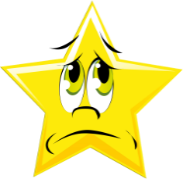 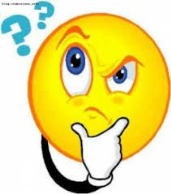 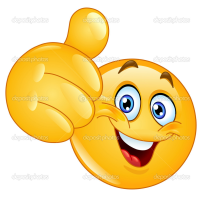 РефлексияБүгінгі сабақта болған көңіл – күйді  бет – әлпеті салынған суреттерді таңдау.Түсінбедім      Сұрағым бар        ТүсіндімСмайликтерДифференциация – оқушыларға көбірек қолдау көрсетуді қалай жоспарлайсыз? Қабілеті жоғары оқушыларға қандай тапсырмалар қоюды жоспарлап отырсыз? Бағалау – оқушылардың материалды меңгеру деңгейін  тексеру жоспарыңыз? Бағалау – оқушылардың материалды меңгеру деңгейін  тексеру жоспарыңыз? Пәнаралық байланыс Денсаулық және қауіпсіздік техникасының сақталуы 
АКТ 
Құндылықтармен байланыс (тәрбие)Қолдау көрсету.Қабілеті жоғары оқушылар айтылған сөздер мен сөйлемдердің көпшілігін дұрыс қайталай алады.Оқушылар өздері жасаған  бет-бейнелеріне қарап бір-біріне көңіл- күйлерін айтады. (қуанышты, көңілді, көңілсіз, ашулы)Оқушылар өздері жасаған  бет-бейнелеріне қарап бір-біріне көңіл- күйлерін айтады. (қуанышты, көңілді, көңілсіз, ашулы)Өнер, ана тілі сабағыОқушыларды бір-біріне деген құрмет көрсетуіне тәрбиелеу.